V roce 2020 historicky nejlepší výsledky kontrol pohonných hmot(Meziroční srovnání) (Praha, 8. únor 2021) Česká obchodní inspekce od 2. pololetí 2001 sleduje jakost odebraných vzorků pohonných hmot. Každý rok je vyhodnocuje a provádí i meziroční porovnání. V roce 2020 bylo pouze 0,5 % nevyhovujících vzorků pohonných hmot, což je historický rekord. Z tabulky a grafu meziročního porovnání od 2. pololetí roku 2001 do roku 2020 je zřejmé, že jakost pohonných hmot má od roku 2015 stabilní tendenci a od roku 2019 dokonce dochází ke zlepšení.Vývoj jakosti pohonných hmot v meziročním porovnání – jednotlivé vzorky pohonných hmot v % zde:* vyšší % nevyhovujících vzorků u takto označených pohonných hmot je ovlivněno rušením prodeje těchto pohonných hmot na čerpacích stanicích a tím i nízkým počtem odebraných a zkoušených vzorků.Vývoj jakosti pohonných hmot v meziročním srovnání – sloupcový graf v % zde:Výsledky kontrol za rok 2020 přehledně zde:https://www.coi.cz/vysledky-kontrol-pohonnych-hmot-v-roce-2020/ 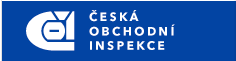 TISKOVÁ ZPRÁVANevyhovující vzorky v %Nevyhovující vzorky v %Nevyhovující vzorky v %Nevyhovující vzorky v %Nevyhovující vzorky v %Nevyhovující vzorky v %Nevyhovující vzorky v %Nevyhovující vzorky v %Nevyhovující vzorky v %obdobíbenzinymotorová naftasměsné palivo*FAME*LPGCNGEthanol* E85celkem2. pololetí 20015,715,842,7----13,5Rok 20024,012,227,7----9,0Rok 200310,413,420,8-12,9--12,4Rok 20046,312,314,5-2,5--8,6Rok 20054,17,910,3-4,3--6,1Rok 20062,46,917,5-2,0--4,8Rok 20073,35,446,7-2,0--4,6Rok 20081,88,966,7-4,0--5,6Rok 20092,57,940,0-1,5--5,0Rok 20105,69,623,825,00,50,065,27,9Rok 20112,16,017,717,40,00,021,74,4Rok 20121,84,018,24,81,70,05,33,1Rok 20132,53,17,04,82,30,00,02,9Rok 20140,92,25,513,312,30,00,03,0Rok 20150,51,63,59,10,30,011,11,2Rok 20160,71,47,714,30,30,014,31,1Rok 20171,20,90,00,00,30,09,11,0Rok 20181,90,70,00,00,00,00,01,1Rok 20190,31,00,00,00,30,010,00,7Rok 20200,20,80,00,00,00,012,50,5